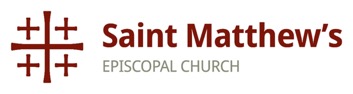 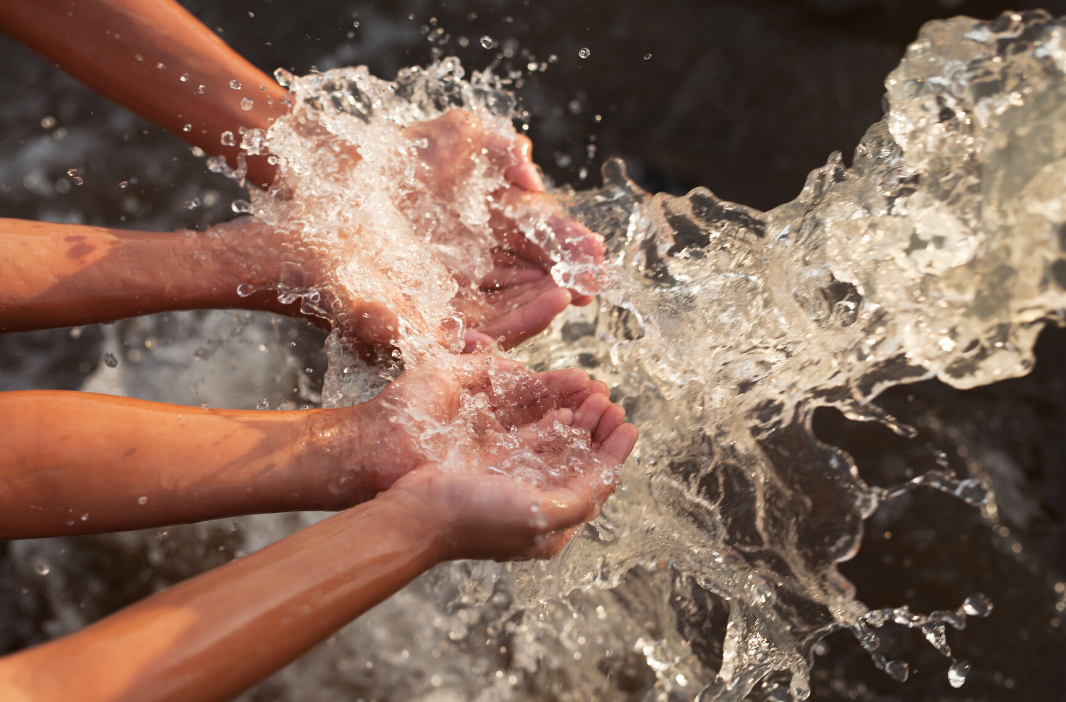 Morning Prayer: Rite TwoThe Third Sunday in LentMarch 15, 202010:00 amThe People are invited to read the words in bold. While we’re on Zoom, these words will be led by someone on screen so that you can read and pray with them. No matter where you are, joining in this worship service is a form of prayer that connects you to God and to each other. Find a comfortable place to sit, kneel or stand for the prayers if you’d like to.The Officiant begins the service with the following sentence of scripture.Jesus said to her, “Everyone who drinks of this water will be thirsty again, but those who drink of the water that I will give them will never be thirsty. The water that I will give will become in them a spring of water gushing up to eternal life.”																										John 4:13-14Confession of SinThe Officiant saysLet us confess our sins against God and our neighbor.Officiant and People togetherMost merciful God,we confess that we have sinned against youin thought, word, and deed,by what we have done, and by what we have left undone.We have not loved you with our whole heart;we have not loved our neighbors as ourselves.We are truly sorry and we humbly repent.For the sake of your Son Jesus Christ,have mercy on us and forgive us;that we may delight in your will,and walk in your ways,to the glory of your Name. Amen.The Officiant saysAlmighty God have mercy on you, forgive you all your sins through our Lord Jesus Christ, strengthen you in all goodness, and by the power of the Holy Spirit keep you in eternal life. Amen.The Invitatory and PsalterOfficiant	Lord, open our lips.People		And our mouth shall proclaim your praise.Officiant and PeopleGlory to the Father, and to the Son, and to the Holy Spirit: as it was in the beginning, is now, and will be for ever. Amen. Officiant							     People	The Lord is full of compassion and mercy:   Come let us adore him.Officiant and PeopleBe joyful in the Lord, all you lands;serve the Lord with gladnessand come before his presence with a song.Know this: The Lord himself is God;he himself has made us, and we are his;we are his people and the sheep of his pasture.Enter his gates with thanksgiving;go into his courts with praise;give thanks to him and call upon his Name.For the Lord is good;his mercy is everlasting;and his faithfulness endures from age to age.Officiant							     People	The Lord is full of compassion and mercy:   Come let us adore him.Psalm 118		     (The People read the words in bold.)1 Come, let us sing to the Lord; *
let us shout for joy to the Rock of our salvation.2 Let us come before his presence with thanksgiving *
and raise a loud shout to him with psalms.3 For the Lord is a great God, *
and a great King above all gods.4 In his hand are the caverns of the earth, *
and the heights of the hills are his also.5 The sea is his, for he made it, *
and his hands have molded the dry land.6 Come, let us bow down, and bend the knee, *
and kneel before the Lord our Maker.7 For he is our God,
and we are the people of his pasture and the sheep of his hand. *
Oh, that today you would hearken to his voice!8 Harden not your hearts, as your forebears did in the wilderness, *
at Meribah, and on that day at Massah, when they tempted me.9 They put me to the test, *
though they had seen my works.10 Forty years long I detested that generation and said, *
"This people are wayward in their hearts; they do not know my ways."11 So I swore in my wrath, *
"They shall not enter into my rest."Glory to the Father, and to the Son, and to the Holy Spirit: as it was in the beginning, is now, and will be for ever. Amen. The First Lesson							            Exodus 17:1-7From the wilderness of Sin the whole congregation of the Israelites journeyed by stages, as the Lord commanded. They camped at Rephidim, but there was no water for the people to drink. The people quarreled with Moses, and said, “Give us water to drink.” Moses said to them, “Why do you quarrel with me? Why do you test the Lord?” But the people thirsted there for water; and the people complained against Moses and said, “Why did you bring us out of Egypt, to kill us and our children and livestock with thirst?” So Moses cried out to the Lord, “What shall I do with this people? They are almost ready to stone me.” The Lord said to Moses, “Go on ahead of the people, and take some of the elders of Israel with you; take in your hand the staff with which you struck the Nile, and go. I will be standing there in front of you on the rock at Horeb. Strike the rock, and water will come out of it, so that the people may drink.” Moses did so, in the sight of the elders of Israel. He called the place Massah and Meribah, because the Israelites quarreled and tested the Lord, saying, “Is the Lord among us or not?”	Lector		The Word of the Lord.	People		Thanks be to God.Canticle 9									      Isaiah 12:2-6Officiant and People say togetherSurely, it is God who saves me; *
    I will trust in him and not be afraid. 
For the Lord is my stronghold and my sure defense, * 
    and he will be my Savior. 
Therefore you shall draw water with rejoicing * 
    from the springs of salvation. 
And on that day you shall say, * 
    Give thanks to the Lord and call upon his Name; 
Make his deeds known among the peoples; * 
    see that they remember that his Name is exalted. 
Sing the praises of the Lord, for he has done great things, * 
    and this is known in all the world. 
Cry aloud, inhabitants of Zion, ring out your joy, * 
    for the great one in the midst of you is the Holy One of Israel.Glory to the Father, and to the Son, and to the Holy Spirit: * 
    as it was in the beginning, is now, and will be for ever. Amen.The Second Lesson							    Romans 5:1-11Since we are justified by faith, we have peace with God through our Lord Jesus Christ, through whom we have obtained access to this grace in which we stand; and we boast in our hope of sharing the glory of God. And not only that, but we also boast in our sufferings, knowing that suffering produces endurance, and endurance produces character, and character produces hope, and hope does not disappoint us, because God's love has been poured into our hearts through the Holy Spirit that has been given to us.For while we were still weak, at the right time Christ died for the ungodly. Indeed, rarely will anyone die for a righteous person-- though perhaps for a good person someone might actually dare to die. But God proves his love for us in that while we still were sinners Christ died for us. Much more surely then, now that we have been justified by his blood, will we be saved through him from the wrath of God. For if while we were enemies, we were reconciled to God through the death of his Son, much more surely, having been reconciled, will we be saved by his life. But more than that, we even boast in God through our Lord Jesus Christ, through whom we have now received reconciliation.	Lector		The Word of the Lord.	People		Thanks be to God.Canticle 16								               Luke 1:68-79Officiant and People say togetherBlessed be the Lord, the God of Israel; * 
    he has come to his people and set them free. 
He has raised up for us a mighty savior, * 
    born of the house of his servant David. 
Through his holy prophets he promised of old, 
that he would save us from our enemies, * 
    from the hands of all who hate us. 
He promised to show mercy to our fathers * 
    and to remember his holy covenant. 
This was the oath he swore to our father Abraham, * 
    to set us free from the hands of our enemies, 
Free to worship him without fear, * 
    holy and righteous in his sight 
    all the days of our life.The Third Lesson							         John 4:5-32Jesus came to a Samaritan city called Sychar, near the plot of ground that Jacob had given to his son Joseph. Jacob’s well was there, and Jesus, tired out by his journey, was sitting by the well. It was about noon. A Samaritan woman came to draw water, and Jesus said to her, “Give me a drink.” (His disciples had gone to the city to buy food.) The Samaritan woman said to him, “How is it that you, a Jew, ask a drink of me, a woman of Samaria?” (Jews do not share things in common with Samaritans.) Jesus answered her, “If you knew the gift of God, and who it is that is saying to you, ‘Give me a drink,’ you would have asked him, and he would have given you living water.” The woman said to him, “Sir, you have no bucket, and the well is deep. Where do you get that living water? Are you greater than our ancestor Jacob, who gave us the well, and with his sons and his flocks drank from it?” Jesus said to her, “Everyone who drinks of this water will be thirsty again, but those who drink of the water that I will give them will never be thirsty. The water that I will give will become in them a spring of water gushing up to eternal life.” The woman said to him, “Sir, give me this water, so that I may never be thirsty or have to keep coming here to draw water.” Jesus said to her, “Go, call your husband, and come back.” The woman answered him, “I have no husband.” Jesus said to her, “You are right in saying, ‘I have no husband’; for you have had five husbands, and the one you have now is not your husband. What you have said is true!” The woman said to him, “Sir, I see that you are a prophet. Our ancestors worshiped on this mountain, but you say that the place where people must worship is in Jerusalem.” Jesus said to her, “Woman, believe me, the hour is coming when you will worship the Father neither on this mountain nor in Jerusalem. You worship what you do not know; we worship what we know, for salvation is from the Jews. But the hour is coming, and is now here, when the true worshipers will worship the Father in spirit and truth, for the Father seeks such as these to worship him. God is spirit, and those who worship him must worship in spirit and truth.” The woman said to him, “I know that Messiah is coming” (who is called Christ). “When he comes, he will proclaim all things to us.” Jesus said to her, “I am he, the one who is speaking to you.”Just then his disciples came. They were astonished that he was speaking with a woman, but no one said, “What do you want?” or, “Why are you speaking with her?” Then the woman left her water jar and went back to the city. She said to the people, “Come and see a man who told me everything I have ever done! He cannot be the Messiah, can he?” They left the city and were on their way to him. Meanwhile the disciples were urging him, “Rabbi, eat something.” But he said to them, “I have food to eat that you do not know about.” So the disciples said to one another, “Surely no one has brought him something to eat?” Jesus said to them, “My food is to do the will of him who sent me and to complete his work. Do you not say, ‘Four months more, then comes the harvest’? But I tell you, look around you, and see how the fields are ripe for harvesting. The reaper is already receiving wages and is gathering fruit for eternal life, so that sower and reaper may rejoice together. For here the saying holds true, ‘One sows and another reaps.’ I sent you to reap that for which you did not labor. Others have labored, and you have entered into their labor.”Many Samaritans from that city believed in him because of the woman’s testimony, “He told me everything I have ever done.” So when the Samaritans came to him, they asked him to stay with them; and he stayed there two days. And many more believed because of his word. They said to the woman, “It is no longer because of what you said that we believe, for we have heard for ourselves, and we know that this is truly the Savior of the world.”	Lector		The Word of the Lord.	People		Thanks be to God.The Sermon						            The Rev. Marissa RohrbachThe Apostles’ CreedOfficiant and People, I believe in God, the Father almighty,creator of heaven and earth.I believe in Jesus Christ, his only Son, our Lord.He was conceived by the power of the Holy Spiritand born of the Virgin Mary.He suffered under Pontius Pilate,was crucified, died, and was buried.He descended to the dead.On the third day he rose again.He ascended into heaven,and is seated at the right hand of the Father.He will come again to judge the living and the dead.I believe in the Holy Spirit,the holy catholic Church,the communion of saints,the forgiveness of sins,the resurrection of the body,and the life everlasting Amen.The Prayers	Officiant	The Lord be with you.	People		And also with you.Officiant	Let us pray.Officiant and People say togetherOur Father, who art in heaven,hallowed be thy Name,thy kingdom come, thy will be done,on earth as it is in heaven.Give us this day our daily bread.And forgive us our trespasses,as we forgive those who trespass against us.And lead us not into temptation, but deliver us from evil.For thine is the kingdom,and the power, and the glory,for ever and ever. Amen.R:	Show us your mercy, O Lord;V:	And grant us your salvation.R:	Clothe your ministers with righteousness;V:	Let your people sing with joy.R:	Give peace, O Lord, in all the world;V:	For only in you can we live in safety.R:	Lord, keep this nation under your care;V:	And guide us in the way of justice and truth.R:	Let your way be known upon earth;V:	Your saving health among all nations.R:	Let not the needy, O Lord, be forgotten.V:	Nor the hope of the poor be taken away.R:	Create in us clean hearts, O God;V:	And sustain us with your Holy Spirit.The Officiant offers a series of prayers, the People respond with the words in boldO God, the King eternal, whose light divides the day from the night and turns the shadow of death into the morning: Drive far from us all wrong desires, incline our hearts to keep your law, and guide our feet into the way of peace; that, having done your will with cheerfulness during the day, we may, when night comes, rejoice to give you thanks; through Jesus Christ our Lord. Amen.We pray for all who are sick and in need of our prayers, especially Donnie, James, Jeff, Aaron, Michael, Steve, Kim, Katie, Brooke, Laura, Petra, Doris, Laine, Richard, Mary Lou, and Charles, and for all those we now name [______].Gracious and loving God, our only help in time of need: We humbly ask you to behold your people, to relieve and comfort those around the world who are suffering from coronavirus. Look upon them with the eyes of your mercy, comfort them with a sense of your goodness, preserve them from the temptations of the enemy, and give them peace in their affliction. In your good time, restore them to health, and enable them to lead the rest of their lives in favor and to your glory; and grant that they may dwell with you in life everlasting; through Jesus Christ our Lord. Amen.The People are invited to offer prayers of Thanksgiving or Intercession either silently or aloud.O Lord, arise, help us;
And deliver us for your Name's sake.O God, we have heard with our ears, and our ancestors have declared to us the noble works you did in their days, and in the old time before them. O Lord, arise, help us;
and deliver us for your Name's sake. We have heard of the miracles you worked in the lives of our fathers and mothers, the matriarchs and patriarchs of our faith. Come among us now, O God. And work these wonders. O Lord, arise, help us;
and deliver us for your Name's sake. Lord Jesus Christ, you stretched out your arms of love on the hard wood of the cross that everyone might come within the reach of your saving embrace: So clothe us in your Spirit that we, reaching forth our hands in love, may bring those who do not know you to the knowledge and love of you; for 
the honor of your Name. Amen.The General ThanksgivingOfficiant and People together sayAlmighty God, Father of all mercies,we your unworthy servants give you humble thanks for all your goodness and loving-kindnessto us and to all whom you have made.We bless you for our creation, preservation,and all the blessings of this life;but above all for your immeasurable lovein the redemption of the world by our Lord Jesus Christ;for the means of grace, and for the hope of glory.And we pray, give us such an awareness of your mercies, that with truly thankful hearts we may show forth your praise, not only with our lips but in our lives,by giving up our selves to your service,and by walking before you in holiness and righteousness all our days;through Jesus Christ our Lord,to whom, with you and the Holy Spirit, be honor and glory throughout all ages. Amen.Parish AnnouncementsThen may be said Officiant 	Let us bless the Lord. People 	Thanks be to God.OfficiantGlory to God whose power, working in us, can do infinitely more than we can ask or imagine: Glory to God from generation to generation in the Church, and in Christ Jesus for ever and ever. Amen.Worship LeadersOfficiant and Preacher: The Rev. Marissa RohrbachDeacon: The Rev. Deacon Don BurrLectors: Beth Baker, Mark GilmorPrayer Requests   Specific prayer requests will be kept on the prayer list for six weeks.  Please call or email the office if you have additions or deletions to the prayer list. You are encouraged to offer your own prayers silently or aloud as indicated in the Prayers of the People.  Today and through the week, we remember all those who have been commended to our prayers.  For those who are sick or in need:  Donnie, James, Jeff, Aaron, Michael, Steve, Kim, Katie, Laura, Petra, Laine, Brooke, Doris, Richard Douthitt, Mary Lou Mannix, and Charles Kennedy. For those serving in the military, Jake Walker, Matthew Comeau, and Joshua Holcombe. In the Diocesan Cycle of Prayer, we pray for Grace & St. Peter’s, Hamden; Christ Church Cathedral, Hartford; Good Shepherd, Hartford; Bishops, ECCT staff, and parish employees, and their families. ___________________________________________________________________Next Week: Worship online again with St. Matthew’s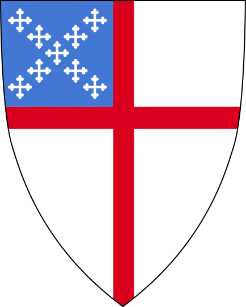 Tuesday, March 17th Zoom Compline at 9:00pmSunday, March 22nd at 10:00amwww.stmatthewswilton.org/live There are many ways to connect with St. Matt’s in the coming weeks. Please keep an eye on our website and social media as well as our e-news. There you’ll find information and opportunities to connect for friends and members of all ages.36 New Canaan Road, Wilton, CT 06897Phone: (203) 762-7400www.stmatthewswilton.orgLike us on Facebook! www.facebook.com/stmattswiltonFollow us on Twitter & Instagram @stmattswilton For our earth, for this country, and for all who suffer,Graciously behold our afflictions.With pity behold the sorrows of our hearts;Mercifully forgive the sins of your people.Hear our prayers, O God;O Son of David, have mercy upon us.Be our light in the darkness, a strong rock to keep us safe;Both now and always.Lead us to that living water;And to life forevermore. 